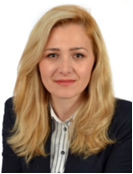 Dr.sc. Drita QerimiDr. Drita Qerimi is an assistant professor at the Faculty of Mechatronics Engineering at UBT, Pristina. She holds a Ph.D. in Mechanical Engineering from "St. Kliment Ohridski" University in Bitola, North Macedonia. Drita also holds an MSc in Mechanical Engineering from the University of Pristina.ORCID: https://orcid.org/0009-0003-6564-8676RESEARCH GATE: https://www.researchgate.net/profile/Drita-QerimiEmail: drita.qerimi@ubt-uni.net Address: Fushë Kosovë Nr. 31, 12.000, Fushë Kosovë, Kosovo Publications presentations Publications presentations Publications presentationsJournal of ScientificJournal of ScientificJournal of ScientificThe title of the paperName of the JournalYear / Volume / pagesMain shaft optimization of winch haulageThe 1st International Scientific Conference on Engineering ”Manufacturing and Advanced Technologies” MAT 2010November 2010Desicion making during the main shaft’s optimization of winch haulageThe 15th International Research/Expert Conference” Trends in the Development of Machinery and Associated Technology”, TMT 2011September 2011Desicion Deflection and Safety Factor of the Shaft Depending on the Positions of the Packages at Optimized Winch HaulageThe 16th International Research/Expert Conference”Trends in the Development of Machinery and Associated Technology”TMT 2012,September 2012Analysis of the main shaft behaviour at optimized Winch HaulageThe 17th International Research/Expert Conference “Trends in the Development of Machinery and Associated Technology” TMT 2013September 2013Process System Engineering and SustainabilityInternational Journal of Scientific & Engineering ResearchJanuary-2017  Methodology for Measuring Water Streamflowes Case study: River “Bistrica Peja” KosovoTechnology Engineering Management Entrepreneurship Learning International Journal ISSN 2545-4390October 2017Modeling of the Solar Thermal Energy Use in Urban AreasCivil Engineering Journal   2020Summaries (abstracts) from National and International Scientific ConferencesSummaries (abstracts) from National and International Scientific ConferencesSummaries (abstracts) from National and International Scientific ConferencesThe title of the paperName of the JournalYear / Volume / pagesThe calculation of appropriate surfaces for installation of solar thermal collectors and solar panels, case study city of Pristine10th International Conference on Energy Efficiency Engineering UBT2021Mathematical modelling and simulation of a sanitary hot water for a Dormitory using T*SOL software11th International Conference on Energy Efficiency Engineering UBT2022Historic solar thermal development12th International Conference on Energy Efficiency Engineering UBT2023